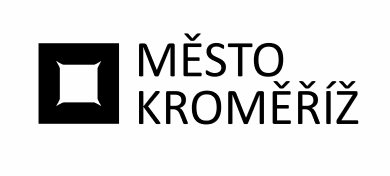 Městský úřad KroměřížMěstský úřad KroměřížMěstský úřad KroměřížMěstský úřad KroměřížMěstský úřad KroměřížMěstský úřad KroměřížMěstský úřad KroměřížMěstský úřad Kroměřížtel. xxxtel. xxxtel. xxxVelké náměstí 115Velké náměstí 115Velké náměstí 115Velké náměstí 115Velké náměstí 115Velké náměstí 115Velké náměstí 115Velké náměstí 115fax xxxfax xxxfax xxx767 01 Kroměříž767 01 Kroměříž767 01 Kroměříž767 01 Kroměříž767 01 Kroměříž767 01 Kroměříž767 01 Kroměříž767 01 Kroměřížwww.mesto-kromeriz.czwww.mesto-kromeriz.czwww.mesto-kromeriz.czTRIGON - projekt, spol. s r.o.TRIGON - projekt, spol. s r.o.TRIGON - projekt, spol. s r.o.TRIGON - projekt, spol. s r.o.TRIGON - projekt, spol. s r.o.TRIGON - projekt, spol. s r.o.TRIGON - projekt, spol. s r.o.TRIGON - projekt, spol. s r.o.TRIGON - projekt, spol. s r.o.Kollárova 1007/45Kollárova 1007/45Kollárova 1007/45Kollárova 1007/45Kollárova 1007/45Kollárova 1007/45Kollárova 1007/45Kollárova 1007/45Kollárova 1007/45Odbor investicOdbor investicOdbor investicOdbor investicOdbor investicOdbor investicOdbor investicOdbor investicOdbor investicOdbor investicOdbor investicOdbor investic76701767017670176701Kroměříž 1Kroměříž 1Kroměříž 1Kroměříž 1Kroměříž 1IČ:IČ:IČ:IČ:6075371460753714607537146075371460753714DIČ:DIČ:DIČ:DIČ:Váš dopis značkyVáš dopis značky///ze dneze dneze dnevyřizujevyřizujevyřizujevyřizujevyřizuje//linkalinkalinkaV KroměřížiV KroměřížiV Kroměříži///0.0.00000.0.00000.0.0000xxx.xxx.xxx.xxx.xxx./14.3.202414.3.202414.3.2024OBJEDNÁVKA č.OBJEDNÁVKA č.OBJEDNÁVKA č.OBJEDNÁVKA č.OBJ/2024/0444/INVOBJ/2024/0444/INVOBJ/2024/0444/INVOBJ/2024/0444/INVOBJ/2024/0444/INVOBJ/2024/0444/INVOBJ/2024/0444/INVOBJ/2024/0444/INVOBJ/2024/0444/INVOBJ/2024/0444/INVOBJ/2024/0444/INVOBJ/2024/0444/INVOBJ/2024/0444/INVOBJ/2024/0444/INVOBJ/2024/0444/INVOBJ/2024/0444/INVOBJ/2024/0444/INVObjednatel:Město KroměřížMěsto KroměřížMěsto KroměřížMěsto KroměřížMěsto KroměřížMěsto KroměřížMěsto KroměřížMěsto KroměřížMěsto KroměřížMěsto KroměřížMěsto KroměřížMěsto KroměřížMěsto KroměřížMěsto KroměřížMěsto KroměřížMěsto KroměřížVelké nám. 115/1Velké nám. 115/1Velké nám. 115/1Velké nám. 115/1Velké nám. 115/1Velké nám. 115/1Velké nám. 115/1Velké nám. 115/1Velké nám. 115/1Velké nám. 115/1Velké nám. 115/1Velké nám. 115/1Velké nám. 115/1Velké nám. 115/1Velké nám. 115/1Velké nám. 115/176701 Kroměříž76701 Kroměříž76701 Kroměříž76701 Kroměříž76701 Kroměříž76701 Kroměříž76701 Kroměříž76701 Kroměříž76701 Kroměříž76701 Kroměříž76701 Kroměříž76701 Kroměříž76701 Kroměříž76701 Kroměříž76701 Kroměříž76701 KroměřížIČ:IČ:IČ:IČ:IČ:0028735100287351002873510028735100287351002873510028735100287351002873510028735100287351DIČ:DIČ:DIČ:DIČ:DIČ:CZ00287351CZ00287351CZ00287351CZ00287351CZ00287351CZ00287351CZ00287351CZ00287351CZ00287351CZ00287351CZ00287351Na základě cenové nabídky ze dne 02. 01. 2024 u vás objednáváme služby spočívající ve výkonu autorského dozoru (AD) na stavbě při akci Výměna střešního pláště a opravy krovu ZŠ Komenského, Kroměříž. 

Termín realizace : v návaznosti na provádění stavby „Výměna střešního pláště a opravy krovu ZŠ Komenského“, v souladu se smlouvou o dílo k této stavbě (včetně jejich všech dodatků). Předpokládaná doba realizace stavby je v měsících 05/2024 – 09/2424. Zahájení činnosti výkonu AD bude na výzvu objednatele.

Cena: 69.696,- Kč vč. DPH ( 57.600,- Kč bez DPH)

Objednatel uhradí odměnu na základě dílčích měsíčních faktur. Splatnost faktury je 30 dní ode dne doručení objednateli.

Příloha: cenová nabídka ze dne 02. 01. 2024

Akceptace objednávky:Na základě cenové nabídky ze dne 02. 01. 2024 u vás objednáváme služby spočívající ve výkonu autorského dozoru (AD) na stavbě při akci Výměna střešního pláště a opravy krovu ZŠ Komenského, Kroměříž. 

Termín realizace : v návaznosti na provádění stavby „Výměna střešního pláště a opravy krovu ZŠ Komenského“, v souladu se smlouvou o dílo k této stavbě (včetně jejich všech dodatků). Předpokládaná doba realizace stavby je v měsících 05/2024 – 09/2424. Zahájení činnosti výkonu AD bude na výzvu objednatele.

Cena: 69.696,- Kč vč. DPH ( 57.600,- Kč bez DPH)

Objednatel uhradí odměnu na základě dílčích měsíčních faktur. Splatnost faktury je 30 dní ode dne doručení objednateli.

Příloha: cenová nabídka ze dne 02. 01. 2024

Akceptace objednávky:Na základě cenové nabídky ze dne 02. 01. 2024 u vás objednáváme služby spočívající ve výkonu autorského dozoru (AD) na stavbě při akci Výměna střešního pláště a opravy krovu ZŠ Komenského, Kroměříž. 

Termín realizace : v návaznosti na provádění stavby „Výměna střešního pláště a opravy krovu ZŠ Komenského“, v souladu se smlouvou o dílo k této stavbě (včetně jejich všech dodatků). Předpokládaná doba realizace stavby je v měsících 05/2024 – 09/2424. Zahájení činnosti výkonu AD bude na výzvu objednatele.

Cena: 69.696,- Kč vč. DPH ( 57.600,- Kč bez DPH)

Objednatel uhradí odměnu na základě dílčích měsíčních faktur. Splatnost faktury je 30 dní ode dne doručení objednateli.

Příloha: cenová nabídka ze dne 02. 01. 2024

Akceptace objednávky:Na základě cenové nabídky ze dne 02. 01. 2024 u vás objednáváme služby spočívající ve výkonu autorského dozoru (AD) na stavbě při akci Výměna střešního pláště a opravy krovu ZŠ Komenského, Kroměříž. 

Termín realizace : v návaznosti na provádění stavby „Výměna střešního pláště a opravy krovu ZŠ Komenského“, v souladu se smlouvou o dílo k této stavbě (včetně jejich všech dodatků). Předpokládaná doba realizace stavby je v měsících 05/2024 – 09/2424. Zahájení činnosti výkonu AD bude na výzvu objednatele.

Cena: 69.696,- Kč vč. DPH ( 57.600,- Kč bez DPH)

Objednatel uhradí odměnu na základě dílčích měsíčních faktur. Splatnost faktury je 30 dní ode dne doručení objednateli.

Příloha: cenová nabídka ze dne 02. 01. 2024

Akceptace objednávky:Na základě cenové nabídky ze dne 02. 01. 2024 u vás objednáváme služby spočívající ve výkonu autorského dozoru (AD) na stavbě při akci Výměna střešního pláště a opravy krovu ZŠ Komenského, Kroměříž. 

Termín realizace : v návaznosti na provádění stavby „Výměna střešního pláště a opravy krovu ZŠ Komenského“, v souladu se smlouvou o dílo k této stavbě (včetně jejich všech dodatků). Předpokládaná doba realizace stavby je v měsících 05/2024 – 09/2424. Zahájení činnosti výkonu AD bude na výzvu objednatele.

Cena: 69.696,- Kč vč. DPH ( 57.600,- Kč bez DPH)

Objednatel uhradí odměnu na základě dílčích měsíčních faktur. Splatnost faktury je 30 dní ode dne doručení objednateli.

Příloha: cenová nabídka ze dne 02. 01. 2024

Akceptace objednávky:Na základě cenové nabídky ze dne 02. 01. 2024 u vás objednáváme služby spočívající ve výkonu autorského dozoru (AD) na stavbě při akci Výměna střešního pláště a opravy krovu ZŠ Komenského, Kroměříž. 

Termín realizace : v návaznosti na provádění stavby „Výměna střešního pláště a opravy krovu ZŠ Komenského“, v souladu se smlouvou o dílo k této stavbě (včetně jejich všech dodatků). Předpokládaná doba realizace stavby je v měsících 05/2024 – 09/2424. Zahájení činnosti výkonu AD bude na výzvu objednatele.

Cena: 69.696,- Kč vč. DPH ( 57.600,- Kč bez DPH)

Objednatel uhradí odměnu na základě dílčích měsíčních faktur. Splatnost faktury je 30 dní ode dne doručení objednateli.

Příloha: cenová nabídka ze dne 02. 01. 2024

Akceptace objednávky:Na základě cenové nabídky ze dne 02. 01. 2024 u vás objednáváme služby spočívající ve výkonu autorského dozoru (AD) na stavbě při akci Výměna střešního pláště a opravy krovu ZŠ Komenského, Kroměříž. 

Termín realizace : v návaznosti na provádění stavby „Výměna střešního pláště a opravy krovu ZŠ Komenského“, v souladu se smlouvou o dílo k této stavbě (včetně jejich všech dodatků). Předpokládaná doba realizace stavby je v měsících 05/2024 – 09/2424. Zahájení činnosti výkonu AD bude na výzvu objednatele.

Cena: 69.696,- Kč vč. DPH ( 57.600,- Kč bez DPH)

Objednatel uhradí odměnu na základě dílčích měsíčních faktur. Splatnost faktury je 30 dní ode dne doručení objednateli.

Příloha: cenová nabídka ze dne 02. 01. 2024

Akceptace objednávky:Na základě cenové nabídky ze dne 02. 01. 2024 u vás objednáváme služby spočívající ve výkonu autorského dozoru (AD) na stavbě při akci Výměna střešního pláště a opravy krovu ZŠ Komenského, Kroměříž. 

Termín realizace : v návaznosti na provádění stavby „Výměna střešního pláště a opravy krovu ZŠ Komenského“, v souladu se smlouvou o dílo k této stavbě (včetně jejich všech dodatků). Předpokládaná doba realizace stavby je v měsících 05/2024 – 09/2424. Zahájení činnosti výkonu AD bude na výzvu objednatele.

Cena: 69.696,- Kč vč. DPH ( 57.600,- Kč bez DPH)

Objednatel uhradí odměnu na základě dílčích měsíčních faktur. Splatnost faktury je 30 dní ode dne doručení objednateli.

Příloha: cenová nabídka ze dne 02. 01. 2024

Akceptace objednávky:Na základě cenové nabídky ze dne 02. 01. 2024 u vás objednáváme služby spočívající ve výkonu autorského dozoru (AD) na stavbě při akci Výměna střešního pláště a opravy krovu ZŠ Komenského, Kroměříž. 

Termín realizace : v návaznosti na provádění stavby „Výměna střešního pláště a opravy krovu ZŠ Komenského“, v souladu se smlouvou o dílo k této stavbě (včetně jejich všech dodatků). Předpokládaná doba realizace stavby je v měsících 05/2024 – 09/2424. Zahájení činnosti výkonu AD bude na výzvu objednatele.

Cena: 69.696,- Kč vč. DPH ( 57.600,- Kč bez DPH)

Objednatel uhradí odměnu na základě dílčích měsíčních faktur. Splatnost faktury je 30 dní ode dne doručení objednateli.

Příloha: cenová nabídka ze dne 02. 01. 2024

Akceptace objednávky:Na základě cenové nabídky ze dne 02. 01. 2024 u vás objednáváme služby spočívající ve výkonu autorského dozoru (AD) na stavbě při akci Výměna střešního pláště a opravy krovu ZŠ Komenského, Kroměříž. 

Termín realizace : v návaznosti na provádění stavby „Výměna střešního pláště a opravy krovu ZŠ Komenského“, v souladu se smlouvou o dílo k této stavbě (včetně jejich všech dodatků). Předpokládaná doba realizace stavby je v měsících 05/2024 – 09/2424. Zahájení činnosti výkonu AD bude na výzvu objednatele.

Cena: 69.696,- Kč vč. DPH ( 57.600,- Kč bez DPH)

Objednatel uhradí odměnu na základě dílčích měsíčních faktur. Splatnost faktury je 30 dní ode dne doručení objednateli.

Příloha: cenová nabídka ze dne 02. 01. 2024

Akceptace objednávky:Na základě cenové nabídky ze dne 02. 01. 2024 u vás objednáváme služby spočívající ve výkonu autorského dozoru (AD) na stavbě při akci Výměna střešního pláště a opravy krovu ZŠ Komenského, Kroměříž. 

Termín realizace : v návaznosti na provádění stavby „Výměna střešního pláště a opravy krovu ZŠ Komenského“, v souladu se smlouvou o dílo k této stavbě (včetně jejich všech dodatků). Předpokládaná doba realizace stavby je v měsících 05/2024 – 09/2424. Zahájení činnosti výkonu AD bude na výzvu objednatele.

Cena: 69.696,- Kč vč. DPH ( 57.600,- Kč bez DPH)

Objednatel uhradí odměnu na základě dílčích měsíčních faktur. Splatnost faktury je 30 dní ode dne doručení objednateli.

Příloha: cenová nabídka ze dne 02. 01. 2024

Akceptace objednávky:Na základě cenové nabídky ze dne 02. 01. 2024 u vás objednáváme služby spočívající ve výkonu autorského dozoru (AD) na stavbě při akci Výměna střešního pláště a opravy krovu ZŠ Komenského, Kroměříž. 

Termín realizace : v návaznosti na provádění stavby „Výměna střešního pláště a opravy krovu ZŠ Komenského“, v souladu se smlouvou o dílo k této stavbě (včetně jejich všech dodatků). Předpokládaná doba realizace stavby je v měsících 05/2024 – 09/2424. Zahájení činnosti výkonu AD bude na výzvu objednatele.

Cena: 69.696,- Kč vč. DPH ( 57.600,- Kč bez DPH)

Objednatel uhradí odměnu na základě dílčích měsíčních faktur. Splatnost faktury je 30 dní ode dne doručení objednateli.

Příloha: cenová nabídka ze dne 02. 01. 2024

Akceptace objednávky:Na základě cenové nabídky ze dne 02. 01. 2024 u vás objednáváme služby spočívající ve výkonu autorského dozoru (AD) na stavbě při akci Výměna střešního pláště a opravy krovu ZŠ Komenského, Kroměříž. 

Termín realizace : v návaznosti na provádění stavby „Výměna střešního pláště a opravy krovu ZŠ Komenského“, v souladu se smlouvou o dílo k této stavbě (včetně jejich všech dodatků). Předpokládaná doba realizace stavby je v měsících 05/2024 – 09/2424. Zahájení činnosti výkonu AD bude na výzvu objednatele.

Cena: 69.696,- Kč vč. DPH ( 57.600,- Kč bez DPH)

Objednatel uhradí odměnu na základě dílčích měsíčních faktur. Splatnost faktury je 30 dní ode dne doručení objednateli.

Příloha: cenová nabídka ze dne 02. 01. 2024

Akceptace objednávky:Na základě cenové nabídky ze dne 02. 01. 2024 u vás objednáváme služby spočívající ve výkonu autorského dozoru (AD) na stavbě při akci Výměna střešního pláště a opravy krovu ZŠ Komenského, Kroměříž. 

Termín realizace : v návaznosti na provádění stavby „Výměna střešního pláště a opravy krovu ZŠ Komenského“, v souladu se smlouvou o dílo k této stavbě (včetně jejich všech dodatků). Předpokládaná doba realizace stavby je v měsících 05/2024 – 09/2424. Zahájení činnosti výkonu AD bude na výzvu objednatele.

Cena: 69.696,- Kč vč. DPH ( 57.600,- Kč bez DPH)

Objednatel uhradí odměnu na základě dílčích měsíčních faktur. Splatnost faktury je 30 dní ode dne doručení objednateli.

Příloha: cenová nabídka ze dne 02. 01. 2024

Akceptace objednávky:Na základě cenové nabídky ze dne 02. 01. 2024 u vás objednáváme služby spočívající ve výkonu autorského dozoru (AD) na stavbě při akci Výměna střešního pláště a opravy krovu ZŠ Komenského, Kroměříž. 

Termín realizace : v návaznosti na provádění stavby „Výměna střešního pláště a opravy krovu ZŠ Komenského“, v souladu se smlouvou o dílo k této stavbě (včetně jejich všech dodatků). Předpokládaná doba realizace stavby je v měsících 05/2024 – 09/2424. Zahájení činnosti výkonu AD bude na výzvu objednatele.

Cena: 69.696,- Kč vč. DPH ( 57.600,- Kč bez DPH)

Objednatel uhradí odměnu na základě dílčích měsíčních faktur. Splatnost faktury je 30 dní ode dne doručení objednateli.

Příloha: cenová nabídka ze dne 02. 01. 2024

Akceptace objednávky:Na základě cenové nabídky ze dne 02. 01. 2024 u vás objednáváme služby spočívající ve výkonu autorského dozoru (AD) na stavbě při akci Výměna střešního pláště a opravy krovu ZŠ Komenského, Kroměříž. 

Termín realizace : v návaznosti na provádění stavby „Výměna střešního pláště a opravy krovu ZŠ Komenského“, v souladu se smlouvou o dílo k této stavbě (včetně jejich všech dodatků). Předpokládaná doba realizace stavby je v měsících 05/2024 – 09/2424. Zahájení činnosti výkonu AD bude na výzvu objednatele.

Cena: 69.696,- Kč vč. DPH ( 57.600,- Kč bez DPH)

Objednatel uhradí odměnu na základě dílčích měsíčních faktur. Splatnost faktury je 30 dní ode dne doručení objednateli.

Příloha: cenová nabídka ze dne 02. 01. 2024

Akceptace objednávky:Na základě cenové nabídky ze dne 02. 01. 2024 u vás objednáváme služby spočívající ve výkonu autorského dozoru (AD) na stavbě při akci Výměna střešního pláště a opravy krovu ZŠ Komenského, Kroměříž. 

Termín realizace : v návaznosti na provádění stavby „Výměna střešního pláště a opravy krovu ZŠ Komenského“, v souladu se smlouvou o dílo k této stavbě (včetně jejich všech dodatků). Předpokládaná doba realizace stavby je v měsících 05/2024 – 09/2424. Zahájení činnosti výkonu AD bude na výzvu objednatele.

Cena: 69.696,- Kč vč. DPH ( 57.600,- Kč bez DPH)

Objednatel uhradí odměnu na základě dílčích měsíčních faktur. Splatnost faktury je 30 dní ode dne doručení objednateli.

Příloha: cenová nabídka ze dne 02. 01. 2024

Akceptace objednávky:Na základě cenové nabídky ze dne 02. 01. 2024 u vás objednáváme služby spočívající ve výkonu autorského dozoru (AD) na stavbě při akci Výměna střešního pláště a opravy krovu ZŠ Komenského, Kroměříž. 

Termín realizace : v návaznosti na provádění stavby „Výměna střešního pláště a opravy krovu ZŠ Komenského“, v souladu se smlouvou o dílo k této stavbě (včetně jejich všech dodatků). Předpokládaná doba realizace stavby je v měsících 05/2024 – 09/2424. Zahájení činnosti výkonu AD bude na výzvu objednatele.

Cena: 69.696,- Kč vč. DPH ( 57.600,- Kč bez DPH)

Objednatel uhradí odměnu na základě dílčích měsíčních faktur. Splatnost faktury je 30 dní ode dne doručení objednateli.

Příloha: cenová nabídka ze dne 02. 01. 2024

Akceptace objednávky:Na základě cenové nabídky ze dne 02. 01. 2024 u vás objednáváme služby spočívající ve výkonu autorského dozoru (AD) na stavbě při akci Výměna střešního pláště a opravy krovu ZŠ Komenského, Kroměříž. 

Termín realizace : v návaznosti na provádění stavby „Výměna střešního pláště a opravy krovu ZŠ Komenského“, v souladu se smlouvou o dílo k této stavbě (včetně jejich všech dodatků). Předpokládaná doba realizace stavby je v měsících 05/2024 – 09/2424. Zahájení činnosti výkonu AD bude na výzvu objednatele.

Cena: 69.696,- Kč vč. DPH ( 57.600,- Kč bez DPH)

Objednatel uhradí odměnu na základě dílčích měsíčních faktur. Splatnost faktury je 30 dní ode dne doručení objednateli.

Příloha: cenová nabídka ze dne 02. 01. 2024

Akceptace objednávky:Na základě cenové nabídky ze dne 02. 01. 2024 u vás objednáváme služby spočívající ve výkonu autorského dozoru (AD) na stavbě při akci Výměna střešního pláště a opravy krovu ZŠ Komenského, Kroměříž. 

Termín realizace : v návaznosti na provádění stavby „Výměna střešního pláště a opravy krovu ZŠ Komenského“, v souladu se smlouvou o dílo k této stavbě (včetně jejich všech dodatků). Předpokládaná doba realizace stavby je v měsících 05/2024 – 09/2424. Zahájení činnosti výkonu AD bude na výzvu objednatele.

Cena: 69.696,- Kč vč. DPH ( 57.600,- Kč bez DPH)

Objednatel uhradí odměnu na základě dílčích měsíčních faktur. Splatnost faktury je 30 dní ode dne doručení objednateli.

Příloha: cenová nabídka ze dne 02. 01. 2024

Akceptace objednávky:Na základě cenové nabídky ze dne 02. 01. 2024 u vás objednáváme služby spočívající ve výkonu autorského dozoru (AD) na stavbě při akci Výměna střešního pláště a opravy krovu ZŠ Komenského, Kroměříž. 

Termín realizace : v návaznosti na provádění stavby „Výměna střešního pláště a opravy krovu ZŠ Komenského“, v souladu se smlouvou o dílo k této stavbě (včetně jejich všech dodatků). Předpokládaná doba realizace stavby je v měsících 05/2024 – 09/2424. Zahájení činnosti výkonu AD bude na výzvu objednatele.

Cena: 69.696,- Kč vč. DPH ( 57.600,- Kč bez DPH)

Objednatel uhradí odměnu na základě dílčích měsíčních faktur. Splatnost faktury je 30 dní ode dne doručení objednateli.

Příloha: cenová nabídka ze dne 02. 01. 2024

Akceptace objednávky:18.03. 202418.03. 202418.03. 202418.03. 202418.03. 202418.03. 202418.03. 202418.03. 202418.03. 202418.03. 202418.03. 202418.03. 202418.03. 202418.03. 202418.03. 202418.03. 202418.03. 202418.03. 202418.03. 202418.03. 202418.03. 2024xxxxxxxxxxxxxxxxxxxxxxxxxxxxxxxxxxxxxxxxxxxxxxxxxxx